28.04.2021г в ДК п.Зеленолугский в рамках работы базовой площадки по ПДД прошла встреча с представителями прикрепленных детских садов района.Цель: повышение уровня компетенции, профессионального мастерства и творческого потенциала педагогов.Мероприятия встречи:1.Видеоролик «Родительский патруль, как одна из форм работы по предупреждению и профилактики ДДТТ» 2.Презентация «Применение игровых технологий в обучении дошкольников ПДД» 3.Тренинг «Учи, знай, соблюдай» 4.Сообщение с практическим занятием «Сказкотерапия- как эффективная форма обучения дошкольников ПДД» 5.Мастер-класс по изготовлению световозвращающих элементов 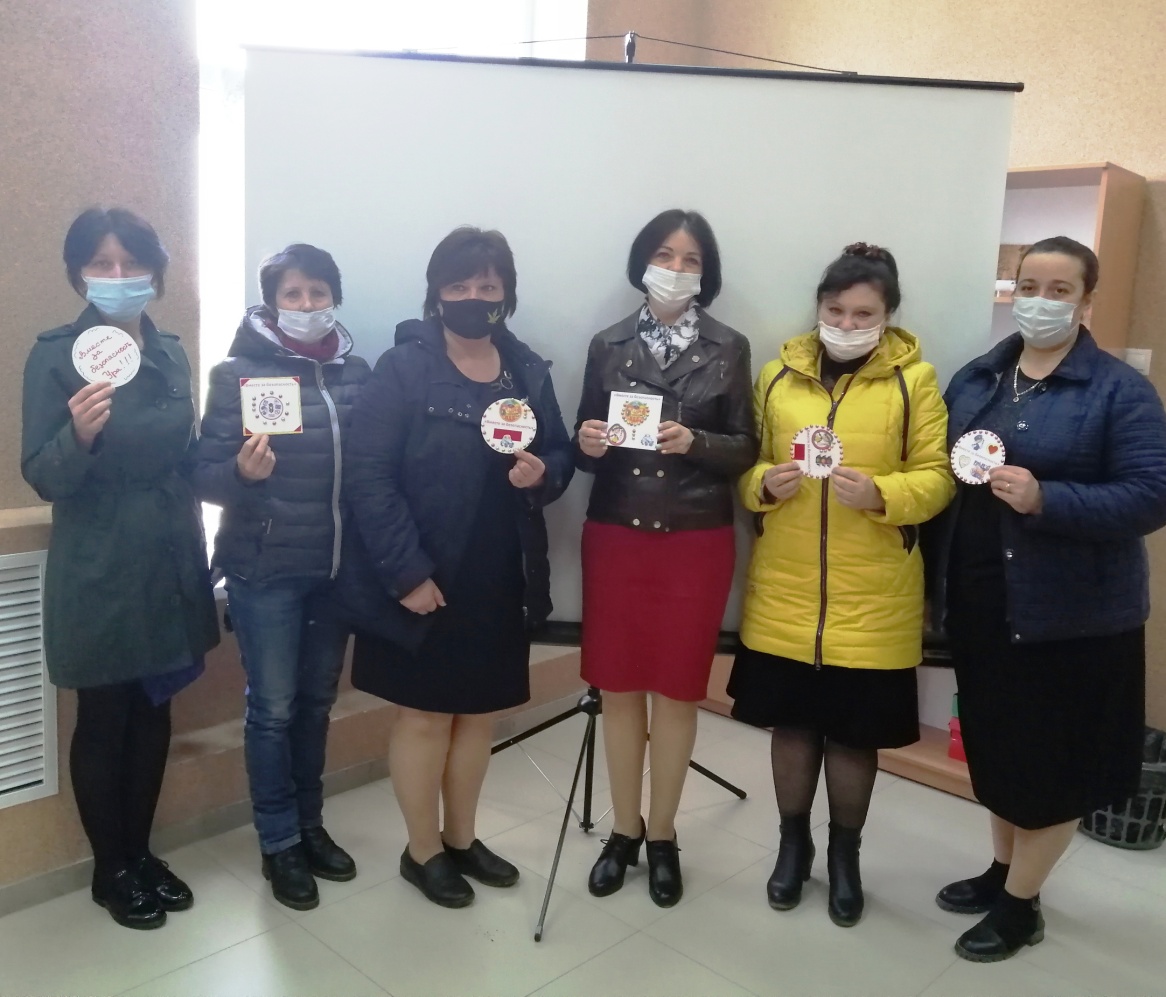 